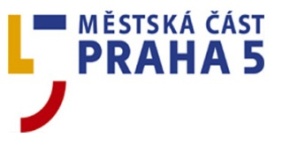 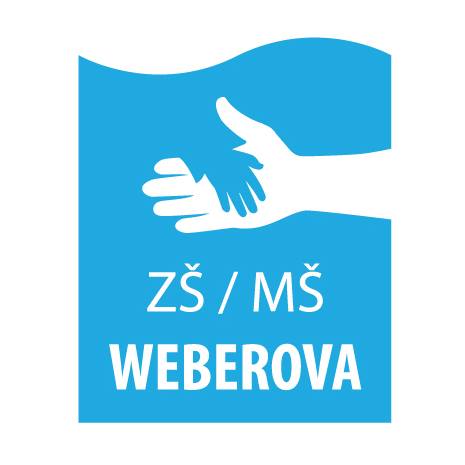 Základní škola a mateřská škola Praha 5 - Košíře, Weberova 1/1090, příspěvková organizaceAdresa: Weberova 1/1090, 150 00 Praha 5		www.zsweberova.cz	 	facebook.com/zsmsweberovaIČ: 69781877 		DS: wy4umrz		telefon: 257 210 794		email: skola@zsweberova.czPřehled krizových postupůVýtažek z Krizového plánu školy(2022–2023)Odhalení šikany / Podezření na šikanu1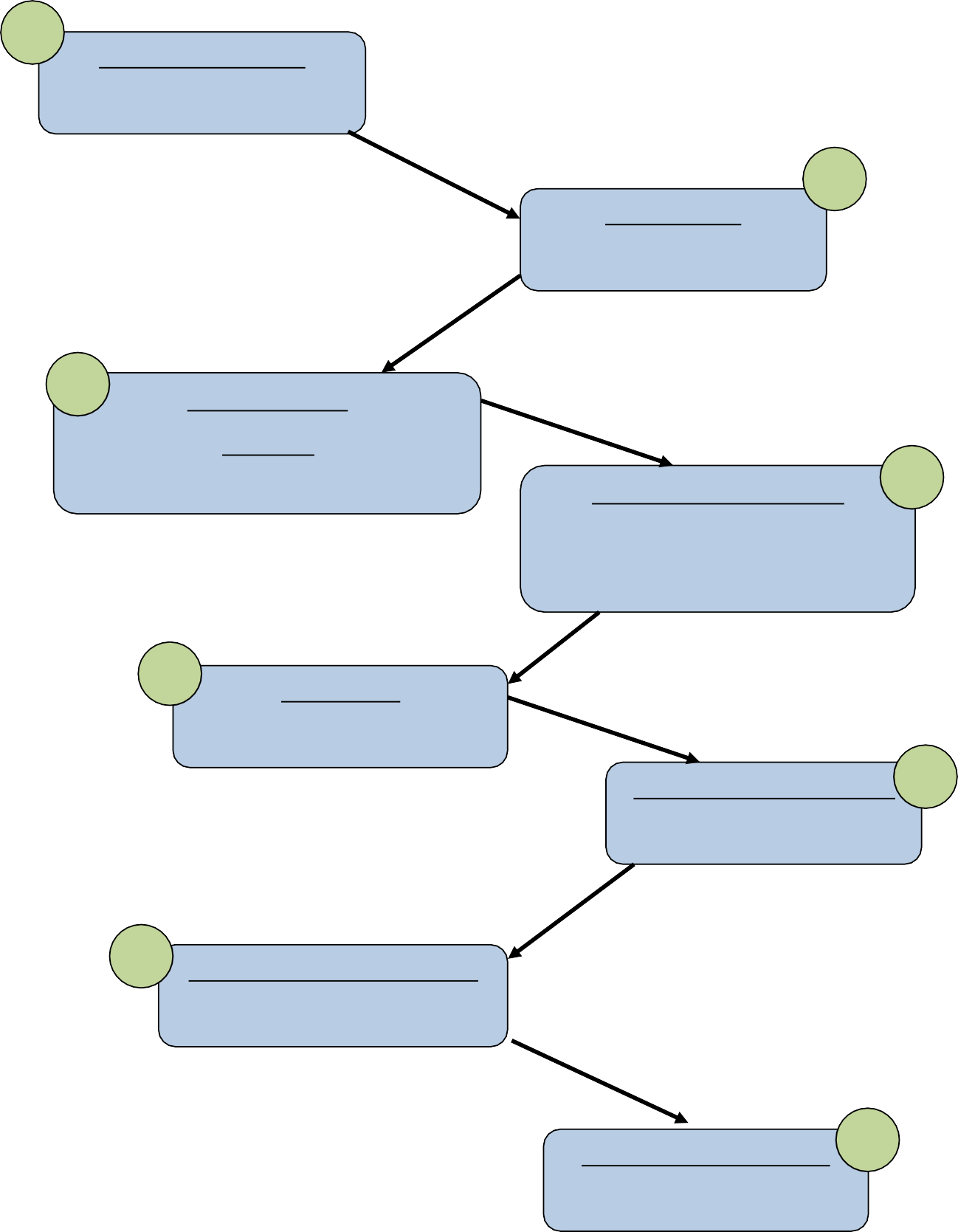 Je mi oznámena šikana(Vyhodnotím ohrožení na zdraví)2Informuji školu(1. TÚ -> 2. ŠMP-> 3. VŠ)3	Mapujeme situaci(Rozhovory:1. -> oběť 2. -> svědci -> 3. agresor)	Zhodnotíme vážnost situace	4(Šikana se potvrdila / nepotvrdila?Opatření)5	Jednání se ZZ(Je potřeba mimořádných TS?)Rehabilitace třídního klimatu	6(Podporu nabízí ŠPP)7	Kontrolní jednání žáka, ZZ, školy(např. po 3 týdnech)Monitoring bezpečí ve třídě	8(Cca 3 měsíce)Odhalení kyberšikany1	Dozvím se o kyberšikaně(Zálohuju důkazy)Informuju školu	2(1. TÚ -> 2. ŠMP -> 3. VŠ)3Mapujeme situaci(Je agresor ze školy? Policie?)Rehabilitace třídního klimatu(Podporu nabízí ŠPP)	45Kontrolní jednání žáka, ZZ, školy(Cca 3 měsíce)Zaměřená prevence ve třídě	6(Bezpečnost v kyberprostoru)Monitoring bezpečí ve třídě7	(Cca 3 měsíce)Podezření na intoxikaci žáka / Odhalení Návykové látky ve škole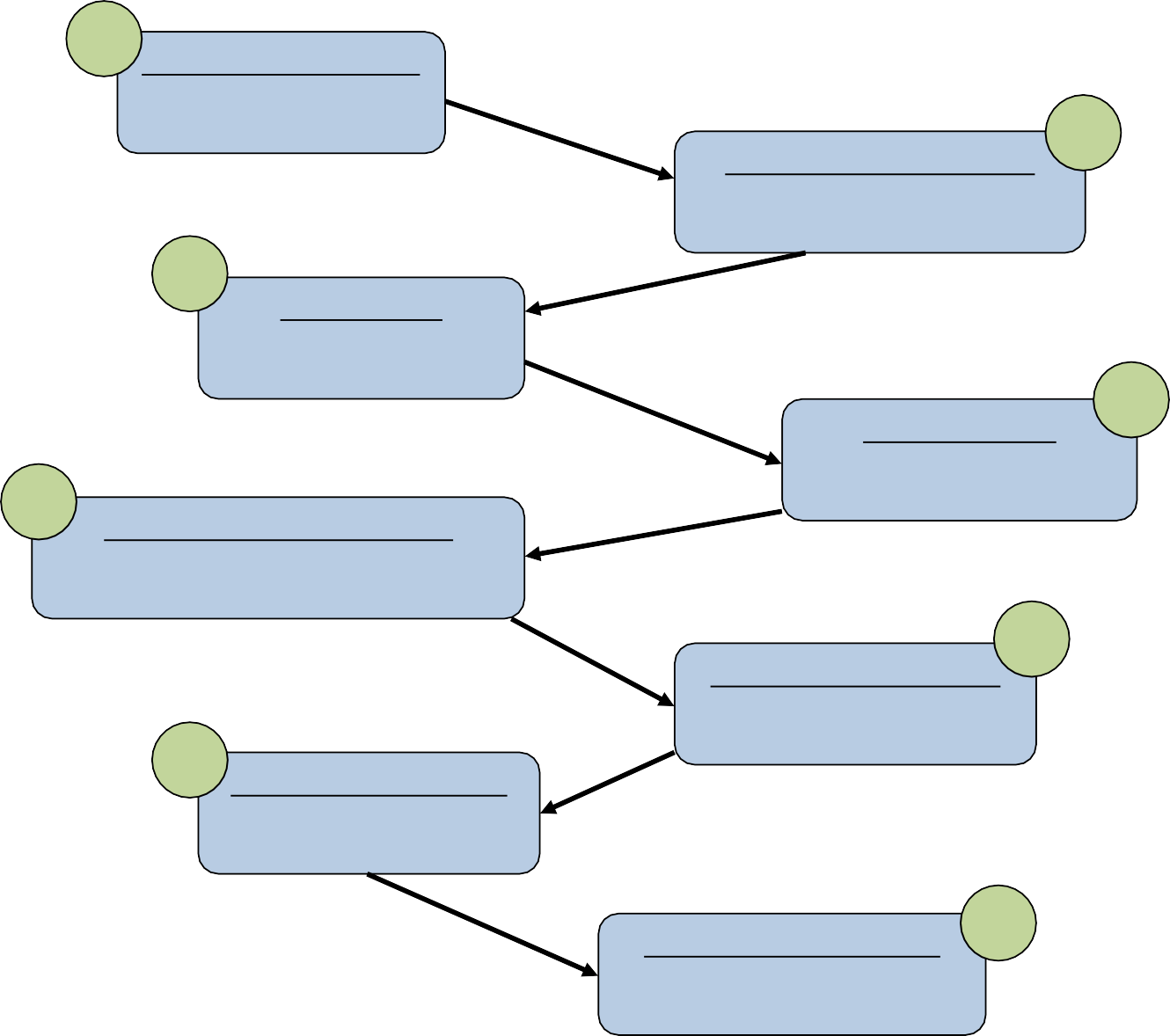 Odhalení šikany učitele1	Šikana učitele byla odhalena(Posuzuje se závažnost situace)Zajišťuji si své bezpečí	2(Získám si pomoc ->VŠ)3	Zajištění dohledu ve třídě(Izolovat agresory)Je mi poskytnuta podpora	45	Mapuje se situace(Potřeba krizové intervence?)(Rozhovor se zaměstnancem = ředitel školy)Zhodnotíme výsledky mapování	6(Supervize, Intervize, Mentoring?)Informování odpovědných osob7(Ředitel školy)Intervenční program pro obnovení	8bezpečí9	Monitoring bezpečí ve třídě(Ve spolupráci s PPP či dalšími)(Cca 3 měsíce)Afektivní chování ohrožující bezpečí osob ve školePodezření / odhalení sebepoškozování žáka1Zachytil jsem při činu(Je ohrožení 1na zdraví?)Vím, že ano	1(Kdo mi to oznámil?)Mám podezření	1(Jaké jsou znaky?)Odvádím žáka do klidu2Mapujeme situaci(Rozhovory s informátory, okolím…)2Informovat školu(1. TÚ - > 2. ŠPP - > 3. VŠ)(Rozhovor, podpora ŠPP)3Škola kontaktuje pomoc3Rozhovor se žákem(Podporu nabízí ŠPP)(Krizové centrum, psych. klinika…)Spolupráce se ZZ(Společný cíl - > pomoc žákovi)5	Rehabilitace klimatu třídy(Podporu nabízí ŠPP)6Monitoring bezpečí žáka(Návrat žáka do třídy?)